ЗАДАНИЕ №3Для 1 класса группы ФГТТЕМА – композицияМАТЕРИАЛ –карандаш, бумагаЗАДАНИЕ-придумать сюжет композиции ( ребенок учиться с бабушкой вышивать)Выполнение:- выполнить карандашные эскизы на заданную тему (1 эскиз в день)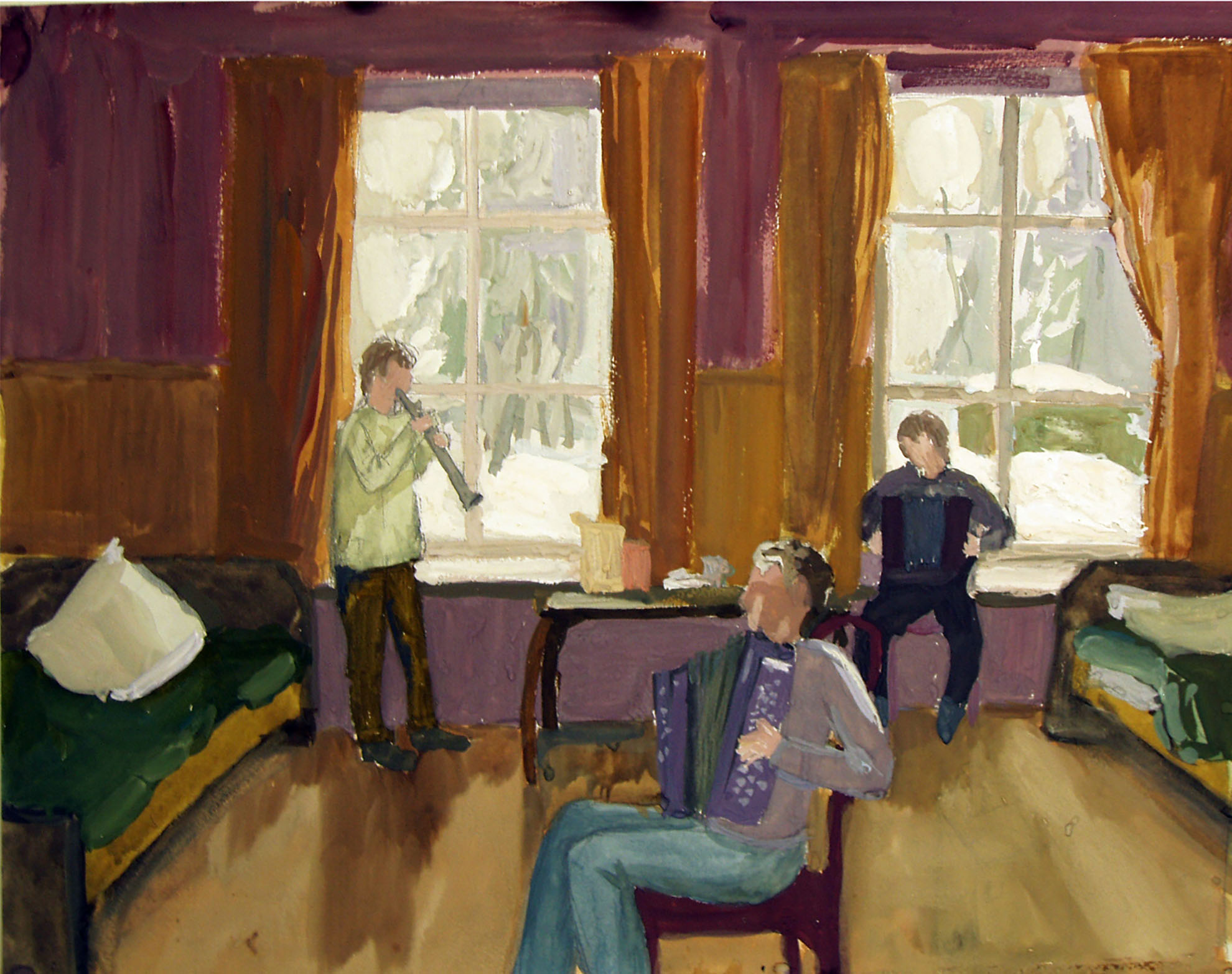 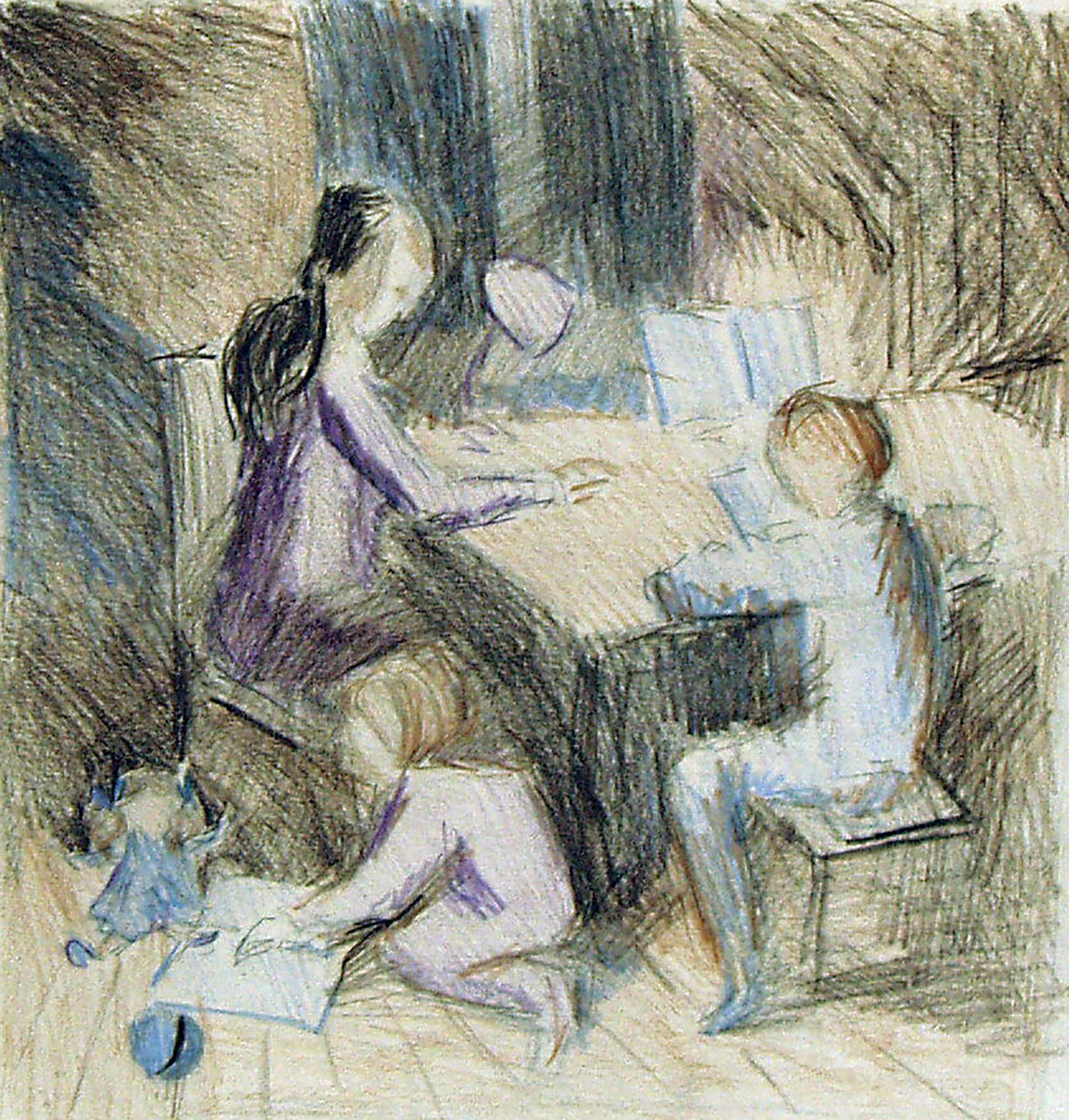 